ALCALDIA MUNICIPAL DE USULUTÁN Entrega de paquetes de alimenticios en Colonia Peralta, Usulután, como parte de la ayuda humanitaria que se está brindando a las comunidades en esta emergencia nacional.Fecha de Entrega: miércoles 12 de mayo 2020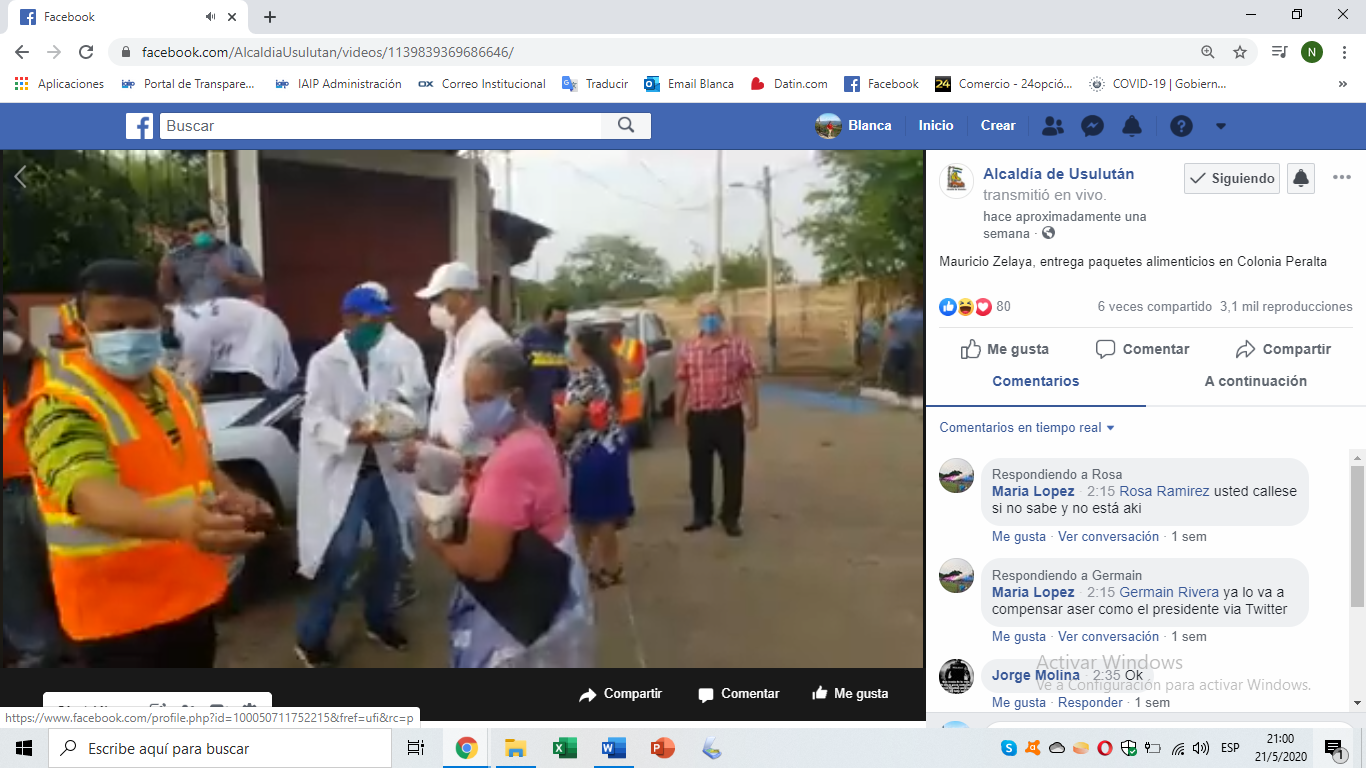 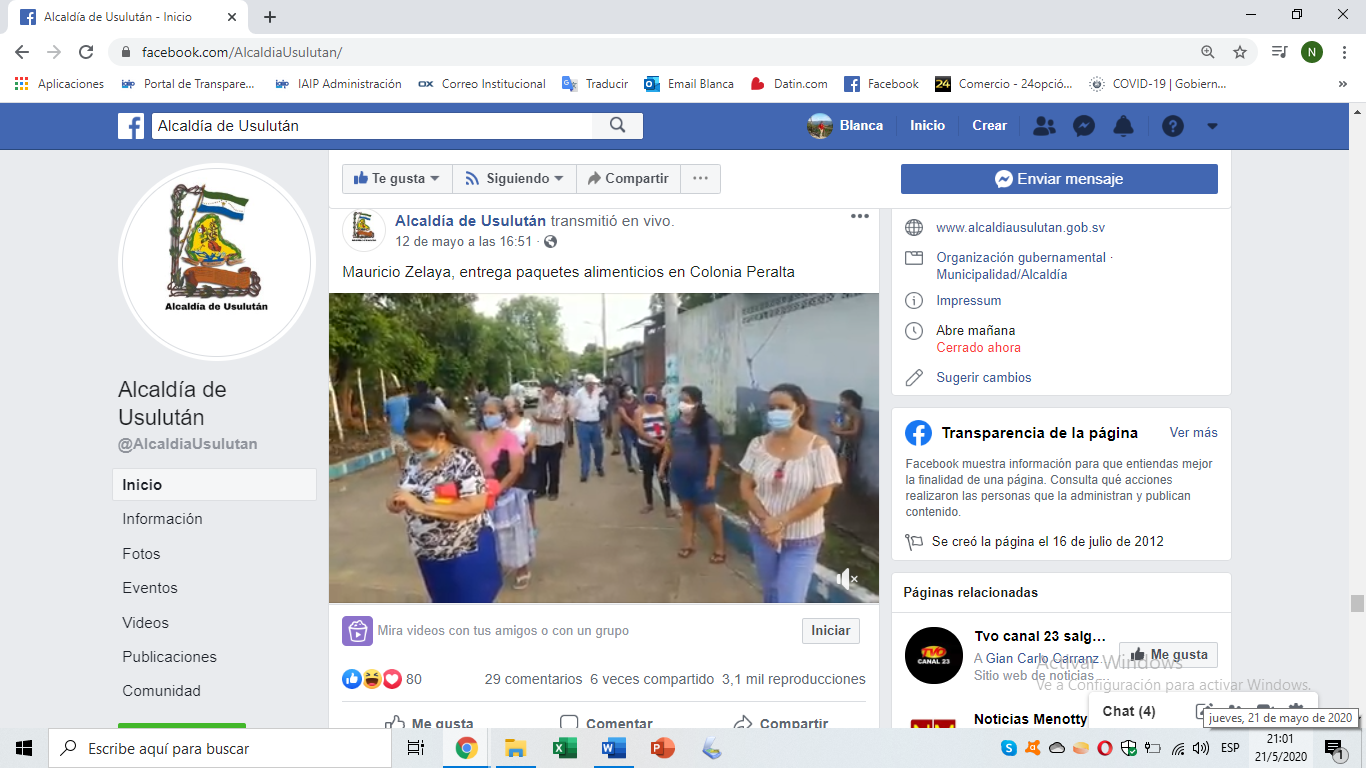 